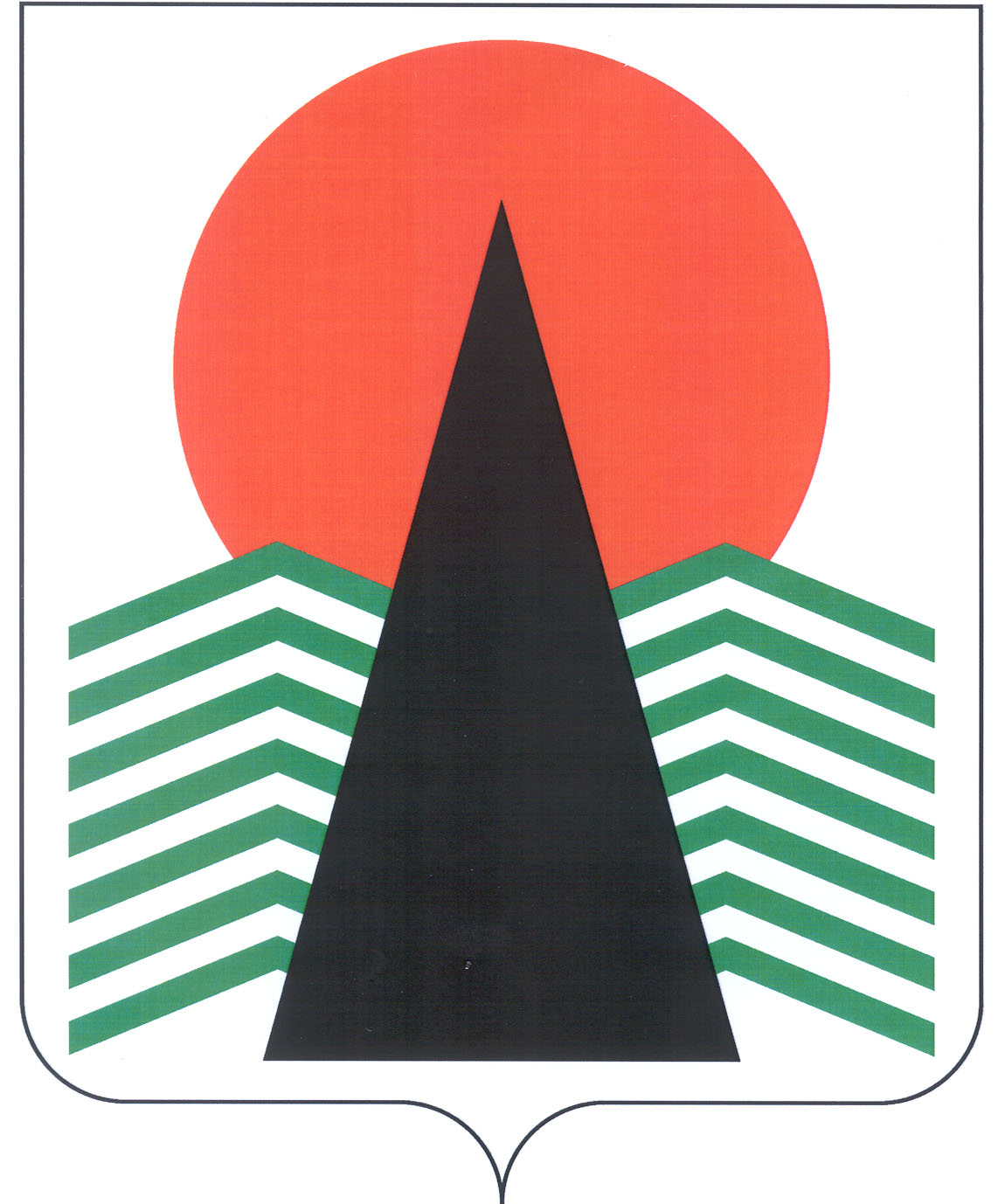 Сельское поселение СингапайНефтеюганский районХанты-Мансийский автономный округ – ЮграСОВЕТ ДЕПУТАТОВСЕЛЬСКОГО ПОСЕЛЕНИЯ СИНГАПАЙРЕШЕНИЕ27.09.2021                                                                                    № 155О внесении изменений в решение Совета депутатов сельского поселения Сингапай от 20.09.2011 № 144 "Об утверждении методики расчета арендной платы за пользование объектами муниципальной собственности"В соответствии со статьями 209, 215 Гражданского кодекса Российской Федерации, со статьей 62 Бюджетного кодекса Российской Федерации, со статьей 51 Федерального закона от 06.10.2003 № 131-ФЗ "Об общих принципах организации местного самоуправления в Российской Федерации", пунктов 5.3, части 5 приложения 2 Положения о порядке управления и распоряжения имуществом, находящимся в муниципальной собственности муниципального образования сельское  поселение Сингапай, утвержденного решением Совета депутатов сельского поселения Сингапай от 12.11.2015 № 74, Уставом муниципального образования сельское поселение Сингапай, в соответствие с Федеральным законом от 08.06.2020 № 169-ФЗ "О внесении изменений в Федеральный закон "О развитии малого и среднего предпринимательства в Российской Федерации» и статьями 1 и 2 Федерального закона "О внесении изменений в Федеральный закон "О развитии малого и среднего предпринимательства в Российской Федерации» в целях формирования единого реестра субъектов малого и среднего предпринимательства – получателей поддержки",  Совет депутатов:РЕШИЛ:Внести в решение Совета депутатов сельского поселения Сингапай от 20.09.2011 № 144 "Об утверждении методики расчета арендной платы за пользование объектами муниципальной собственности" следующие изменения:1.1. Пункт 1 решения изложить в следующей редакции:"1.	Утвердить методику расчета арендной платы за пользование объектами муниципальной собственности согласно приложению";1.2.	Пункты 2,4 решения считать утратившими силу. 2. Считать утратившими силу следующие решения Совета депутатов: - от 27.03.2017 № 167 " О внесении изменений в решение Совета депутатов сельского поселения Сингапай от 20.09.2011 № 144 "Об утверждении методики расчета арендной платы за пользование объектами муниципальной собственности";- от 19.03.2020 № 91 " О внесении изменений в решение Совета депутатов сельского поселения Сингапай от 20.09.2011 № 144 "Об утверждении методики расчета арендной платы за пользование объектами муниципальной собственности";3. Настоящее постановление подлежит официальному опубликованию (обнародованию) в бюллетене "Сингапайский вестник" и вступает в силу после официального опубликования (обнародования). Глава сельского поселения                                                                 В.Ю. Куликов       Приложение  к решению  Совета депутатов сельского поселения Сингапайот 27.09.2021 № 155Методика расчета арендной платы за пользование объектами муниципальной собственности 1. Методика расчета арендной платы за пользование объектами муниципальной собственности определяется по формуле:АП = АПо x Ккор, где:АП - размер годовой арендной платы, рублей;АПо - величина арендной платы, установленная на основании отчета об оценке годовой арендной платы за пользование объектом, составленного в соответствии со статьей 11 Федерального закона от 29.07.1998 № 135-ФЗ «Об оценочной деятельности в Российской Федерации»;Ккор - коэффициент корректировки, устанавливается в размере, определенном таблицей 1, и применяется в отношении указанных в этой таблице категорий арендаторов.Таблица 1 коэффициент корректировки2. Настоящая методика не распространяется на расчет арендной платы за пользование объектами инженерной инфраструктуры жилищно-коммунального комплекса Нефтеюганского района.3. При нарушении срока внесения арендной платы, начисляются пени в размере 0,1 % с суммы просроченного платежа за каждый день просрочки.».    №Коэффициент, корректирующий размер (начальный размер) арендной платы за имущество, передаваемое в арендуЗначение коэффициента корректировки (Ккор)1Субъектам малого и среднего предпринимательства0,52Физическим лицам, применяющим специальный налоговый режим «Налог на профессиональный доход»0,53Субъектам креативных индустрий (юридическим лицам и индивидуальным предпринимателям)0,54Субъектам малого и среднего предпринимательства, признанным социальными предприятиями0,1